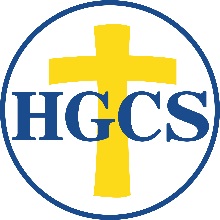 Freshman Year• Challenge yourself with appropriate courses• Seek extra help when needed• Get involved in school and community activities• PSAT in springSophomore Year• Pre-ACT in spring• Continue to do your best• Find ways to be involved in service and leadership activitiesJunior Year - Fall• PSAT/NMSQT in October (Student can qualify for National MeritAwards)• Results of PSAT to students in December. Link tokhanacademy.com for personalized test prep for spring SATs• Utilize the resources available through College Board http://www.collegeboard.org (My SAT Study Plan, My Online Score Report, My College Matches, My Major and Career Options/MyRoad). A code to access these resources is in the bottom right hand corner of the PSAT score report.• Sign in to Scoir for Junior Project. • Begin work on Junior Project—don’t wait until the due date is close!• Take challenging courses and earn the best grades that you can. Your GPA at the end of junior year is the GPA that will be sent to colleges.• Build relationships with your teachers. You will want to ask two teachers to write you a letter of recommendation in the spring.• Plan your testing dates for the spring SAT and ACT• Go to college representative visits to learn more about local collegesJunior Year - Spring• Meet with your counselor to discuss senior year classes and plans • Register for SAT Reasoning Test and/or ACT: remember many colleges are now test optional• Think about the classes you like the best and consider potential college majors• Plan to tour college campuses that interest you• Talk to two teachers about writing recommendationsSummer Between Junior and Senior Years• Continue to research and visit colleges• Compile a list of potential colleges and start applications• Write a rough draft of your college application essays…you won’t regret starting early• Start working on the common application online if some of your colleges accept it. • Find an interesting job / travel opportunity / research position / volunteer opportunity• If you need good test scores for scholarship or admission, study for the SAT/ACT! The more time you spend the better your scores will be. Check for test dates and registration deadlines.Senior Year – Fall• Finalize a comprehensive list of schools (6-8 colleges is typical)• Mrs. Scarborough will meet with each senior in the fall to discuss plans and options. Parents are welcome to make appointments to discuss options.• Students must list all colleges they are applying to in Scoir. If using Common App, access directions on the Guidance page on school website and follow the directions on completing the application to coordinate with Scoir.• Begin applications –online Common App or through the college’s individual website• Go online to www.collegeboard.com or www.actstudent.org to have your testing scores sent directly to the colleges to which you are applying, if you did not already have them sent whenyou took the test (Many colleges require official score reports sent directly from the testing centers—check their admission website to be sure what they require. Some will accept scores on your transcript—if so, be sure to request that I include your scores.)• Work on your essay(s) at home; if you need a proofreader, see Mrs. ScarboroughSenior Year – Winter• Financial Aid Forms (FAFSA form at studentaid.gov – not .com!!) need to be completed starting October 1, using the tax returns from year before last. • Complete all applications well before the due date—waiting till the last minute can be an issue if the computer does not process your application in time due to high demand• 1st semester grades are sent to colleges in February• Begin scholarship search – Info available on Guidance page on school website for many scholarships• Keep an eye on the Senior bulletin board outside Mrs. Scarborough’s office—lots of local scholarship info posted thereSenior Year – Spring• Decisions from colleges will arrive throughout the course of the spring. Financial aid offers will usually arrive by April 1. • Weigh options and select a college• Send deposit to school of your choice – May 1st is the Universal Decision Day, the last day a college will hold your space, though if you contact them they may hold it for a while. Notify those schools you do not plan to attend.